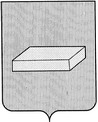 ГОРОДСКАЯ  ДУМА  ГОРОДСКОГО  ОКРУГА  ШУЯРЕШЕНИЕ		от 21 февраля 2017 года                                           № 19      О внесении изменений в Решение городской Думы городского округа  Шуя от 28  февраля 2013 года № 41 «Об утверждении схемы размещения нестационарных торговых объектов на территории  городского округа Шуя»        В соответствии с  Приказом Департамента экономического развития и торговли Ивановской области от 18.02.2011 № 13-п  «О порядке разработки и утверждении органами местного самоуправления муниципальных образований Ивановской области Схем размещения нестационарных торговых объектов», заслушав предложения Администрации городского округа Шуя, городская Дума    РЕШИЛА:	1. Внести изменения в Решение городской Думы городского округа Шуя от 28 февраля 2013 года № 41 «Об утверждении схемы размещения нестационарных торговых объектов на территории городского округа Шуя»: приложения №1 и приложение №2  изложить в новой редакции (прилагаются).  		2.   Разместить   настоящее Решение на официальном сайте городского округа Шуя.		3.   Настоящее  Решение вступает в силу с момента  принятия.Председатель городской Думы городского округа ШуяД.Е. ПЛАТОНОВГлава городского округа Шуя             С.Ю. РОЩИН